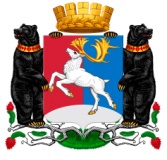 Камчатский крайАдминистрация городского округа «поселок Палана»ПОСТАНОВЛЕНИЕ04.09.2020 № 245О начале отопительного периода 2020-2021 годов в городском округе «поселок Палана»В соответствии с Федеральным законом от 06.10.2003 № 131-ФЗ «Об общих принципах организации местного самоуправления в Российской Федерации», руководствуясь Уставом городского округа «поселок Палана», пунктом 11.7 Правил технической эксплуатации тепловых энергоустановок, утверждённых приказом Минэнерго России от 24.03.2003 № 115,АДМИНИСТРАЦИЯ ПОСТАНОВЛЯЕТ:1. Установить дату начала отопительного периода в городском округе «поселок Палана» с 04.09.2020 в связи с понижением средней суточной температуры наружного воздуха ниже +8 С° в течение 5 суток.2. Управляющим организациям МКУП «МП ЖКХ пгт. Палана», МУП «МИРЦ» пгт. Палана:2.1 провести необходимые мероприятия по энергосбережению:2.1.1 произвести остекление оконных проёмов в подъездах жилого фонда городского округа «поселок Палана»;2.1.2 установить входные двери в подъездах жилого фонда городского округа «поселок Палана».3. Контроль исполнения настоящего постановления оставляю за собой.Глава городского округа «поселок Палана»О.П. Мохирева